690078, г. Владивосток, ул. Комсомольская 5а оф.508. Тел/факс (423) 245-09-15, 245-16-75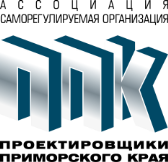 сайт: www.sroppk.ru  (сроппк.рф )  е-mail:info@sroppk.ruРегистрационный номер в государственном реестре СРО-П-128-27012010  Расчетный счет:  40703810350260042546;  Дальневосточный банк ПАО «Сбербанк России» г. Хабаровск; Кор/счёт  30101810600000000608,  БИК  040813608,  ОГРН 1082500002320,  ИНН  2540148541,  КПП 254001001, ОКПО 88242018* При вступлении в Ассоциацию СРО "ППК":- членский взнос оплачивается за квартал, в котором принято решение о приеме в члены Ассоциации СРО «ППК», независимо от конкретной даты вступления в Ассоциацию;- целевой взнос в НОПРИЗ оплачивается сразу за год, начиная с квартала, в котором принято решение о приеме в члены Ассоциации СРО «ППК», независимо от конкретной даты вступления в Ассоциации.Взносы должны быть уплачены в полном объеме, в течение семи рабочих дней со дня получения уведомления о приеме в члены Ассоциации.Размер и порядок внесения взносов утверждены решениями Общего собрания членов Ассоциации СРО «ППК».Размер и порядок внесения взносов утверждены решениями Общего собрания членов Ассоциации СРО «ППК».Размер и порядок внесения взносов утверждены решениями Общего собрания членов Ассоциации СРО «ППК».Размер и порядок внесения взносов утверждены решениями Общего собрания членов Ассоциации СРО «ППК».Размер и порядок внесения взносов утверждены решениями Общего собрания членов Ассоциации СРО «ППК».Размер и порядок внесения взносов утверждены решениями Общего собрания членов Ассоциации СРО «ППК».1Вступительный взносВступительный взнос10000 руб.10000 руб.10000 руб.2Ежегодный членский взносЕжегодный членский взнос22500 руб. в квартал*.Сроки внесения членского взноса для организаций, являющихся членами Ассоциации СРО «ППК»: I квартал - не позднее 31 марта 2020 г. II квартал - не позднее 30 июня 2020 г. III квартал – не позднее 30 сентября 2020 г. IV квартал – не позднее 10 декабря 2020 г. При нарушении установленных сроков, размер членского взноса составит 25 000 (двадцать пять тысяч) руб. за квартал, в котором допущены нарушения срока оплаты членского взноса.22500 руб. в квартал*.Сроки внесения членского взноса для организаций, являющихся членами Ассоциации СРО «ППК»: I квартал - не позднее 31 марта 2020 г. II квартал - не позднее 30 июня 2020 г. III квартал – не позднее 30 сентября 2020 г. IV квартал – не позднее 10 декабря 2020 г. При нарушении установленных сроков, размер членского взноса составит 25 000 (двадцать пять тысяч) руб. за квартал, в котором допущены нарушения срока оплаты членского взноса.22500 руб. в квартал*.Сроки внесения членского взноса для организаций, являющихся членами Ассоциации СРО «ППК»: I квартал - не позднее 31 марта 2020 г. II квартал - не позднее 30 июня 2020 г. III квартал – не позднее 30 сентября 2020 г. IV квартал – не позднее 10 декабря 2020 г. При нарушении установленных сроков, размер членского взноса составит 25 000 (двадцать пять тысяч) руб. за квартал, в котором допущены нарушения срока оплаты членского взноса.3Целевой взнос в Национальное объединение изыскателей и проектировщиковЦелевой взнос в Национальное объединение изыскателей и проектировщиков6500 руб. в год*Срок внесения целевого взноса для организаций, являющихся членами Ассоциации СРО «ППК»: не позднее 31 марта 2020 г. При нарушении установленного срока, дополнительно к указанному целевому взносу уплачиваются денежные средства в размере 1500 руб.6500 руб. в год*Срок внесения целевого взноса для организаций, являющихся членами Ассоциации СРО «ППК»: не позднее 31 марта 2020 г. При нарушении установленного срока, дополнительно к указанному целевому взносу уплачиваются денежные средства в размере 1500 руб.6500 руб. в год*Срок внесения целевого взноса для организаций, являющихся членами Ассоциации СРО «ППК»: не позднее 31 марта 2020 г. При нарушении установленного срока, дополнительно к указанному целевому взносу уплачиваются денежные средства в размере 1500 руб.4Целевой взнос на оплату услуг по отправке пакета документов в НОПРИЗ для включения сведений о специалистах в Национальный реестр специалистов посредством “экспресс-почты”Целевой взнос на оплату услуг по отправке пакета документов в НОПРИЗ для включения сведений о специалистах в Национальный реестр специалистов посредством “экспресс-почты”- для организаций, являющихся членами Ассоциации СРО «ППК» – 1000 руб.- для организаций, не являющихся членами  Ассоциации СРО «ППК»- 3000 руб.**** В случае принятия такой организации в состав Ассоциации СРО «ППК» предусмотрен возврат денежных средств в размере 2000 руб. в счет оплаты вступительного взноса.- для организаций, являющихся членами Ассоциации СРО «ППК» – 1000 руб.- для организаций, не являющихся членами  Ассоциации СРО «ППК»- 3000 руб.**** В случае принятия такой организации в состав Ассоциации СРО «ППК» предусмотрен возврат денежных средств в размере 2000 руб. в счет оплаты вступительного взноса.- для организаций, являющихся членами Ассоциации СРО «ППК» – 1000 руб.- для организаций, не являющихся членами  Ассоциации СРО «ППК»- 3000 руб.**** В случае принятия такой организации в состав Ассоциации СРО «ППК» предусмотрен возврат денежных средств в размере 2000 руб. в счет оплаты вступительного взноса.5Взносы в компенсационные фонды:Взносы в компенсационные фонды:Взносы в компенсационные фонды:Взносы в компенсационные фонды:Взносы в компенсационные фонды:Уровень ответственностиУровень ответственностиСтоимость работ по одному договору, в рублях /Предельный размер обязательств по договорам подряда на подготовку проектной документации, в рубляхСтоимость работ по одному договору, в рублях /Предельный размер обязательств по договорам подряда на подготовку проектной документации, в рубляхРазмер взноса в компенсационный фонд возмещения вреда, в рубляхРазмер взноса в компенсационный фонд обеспечения договорных обязательств, в рубляхПервыйПервыйне превышает 25 миллионовне превышает 25 миллионов50 000150 000ВторойВторойне превышает 50 миллионовне превышает 50 миллионов150 000350 000ТретийТретийне превышает 300 миллионовне превышает 300 миллионов500 0002 500 000ЧетвертыйЧетвертый300 миллионов и более300 миллионов и более1 000 000 3 500 000 